        АРАР                                                                ПОСТАНОВЛЕНИЕ     « 30 » октября  2015й.               № 51            « 30 » октября 2015 г.  Об утверждении схемы расположения земельных участков на кадастровомплане территории и установлении характеристик вновь образуемых земельных участковРассмотрев схему расположения земельных участков, в соответствии со ст.11.2, ст.11.10  Земельного кодекса Российской Федерации от 25.10.2001 №136-ФЗ, постановляю:Утвердить схему расположения  земельных участков согласно приложению 1.Установить следующие характеристики земельного участка 02:30:210104:ЗУ1: местоположение –  в  по направлению на восток от ориентира: Республика Башкортостан, Караидельский район, д.Абдуллино, ул.Беркисярская, д.12;площадь – 1 кв.м.;категория земель – земли населенных пунктов;территориальная зона – «ИТ-1» - зона инженерно-транспортной инфраструктуры;разрешенное использование – коммунальное обслуживание (термошкаф).Глава СП Караярский сельсовет                                         Г.Ш.Хайдаршина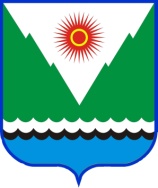 